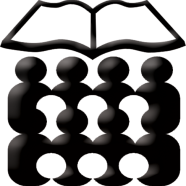                          ДОМ УЧЕНИКА  СРЕДЊИХ ШКОЛА                                 ВРШАЦ, Стевана Немање бр.9                               Тел./факс: 013/830-466      e-mail: racunovodstvo@internat-vrsac.edu.rs        www.internat-vrsac.edu.rs        Врста наручиоца: Јавна установа – индиректни корисник буџетских средстава при           Министарству просвете, науке и технолошког развоја – остали смештај ОБАВЕШТЕЊЕ О ЗАКЉУЧЕНОМ УГОВОРУ
у поступку јавне набавке мале вредностиВрста предмета набавке: добра – Намештај по мери ЈНМВ 7/2019Ознака из општег речника набавке: 39120000 – ормани, радни столови и полице за књигеПроцењена вредност јавне набавке 300.000,00 без ПДВ-а.Уговорена вредност јавне набавке   202.500,00  динара без ПДВ-а                                                              243.000,00  динара са ПДВ-омКритеријум за доделу уговора: најнижа понуђена цена.Број примљених понуда: 1 (једна).Највиша понуђена цена: 202.500,00  динара Најнижа понуђена цена: 202.500,00  динараНајвиша понуђена цена код прихватљивих понуда: 202.500,00  динара Најнижа понуђена цена код прихватљивих понуда: 202.500,00  динара Део или вредност уговора који ће се извршити преко подизвођача:  немаДатум доношења одлуке о додели уговора: 19.11.2019. године.Датум закључења уговора: 26.11.2019.године.Основни подаци о добављачу: „УНИВЕРЗАЛ“ Д.О.О. Лесковац, Индустријска бб. Период важења уговора:  од 26.11.2019. до 31.12.2019.године.Околности које представљају основ за измену уговора:  немаЛице за контакт: Љиљана Клиска racunovodstvo@internat-vrsac.edu.rs                        ДОМ УЧЕНИКА  СРЕДЊИХ ШКОЛА                                ВРШАЦ, Стевана Немање бр.9                              Тел./факс: 013/830-466      e-mail: racunovodstvo@internat-vrsac.edu.rs        www.internat-vrsac.edu.rs        Врста наручиоца: Јавна установа – индиректни корисник буџетских средстава при           Министарству просвете, науке и технолошког развоја – остали смештај ОБАВЕШТЕЊЕ О ЗАКЉУЧЕНОМ УГОВОРУ
у поступку јавне набавке мале вредностиВрста предмета набавке: добра – Намештај комадни ЈНМВ 7/2019Ознака из општег речника набавке: 39110000 – седишта, столице и сродни производи                                           39132100  – ормани за архивирање списаПроцењена вредност јавне набавке 1.000.000,00 без ПДВ-а.Уговорена вредност јавне набавке   805.360,00  динара без ПДВ-а                                                              966.432,00  динара са ПДВ-омКритеријум за доделу уговора: најнижа понуђена цена.Број примљених понуда: 1 (једна).Највиша понуђена цена: 805.360,00  динара Најнижа понуђена цена: 805.360,00  динараНајвиша понуђена цена код прихватљивих понуда: 805.360,00  динара Најнижа понуђена цена код прихватљивих понуда: 805.360,00  динара Део или вредност уговора који ће се извршити преко подизвођача:  немаДатум доношења одлуке о додели уговора: 19.11.2019. године.Датум закључења уговора: 26.11.2019.године.Основни подаци о добављачу: „ЗОКА“ Д.О.О. Вршац, Индустријска бб. Период важења уговора:  од 26.11.2019. до 31.12.2019.године.Околности које представљају основ за измену уговора:  немаЛице за контакт: Љиљана Клиска racunovodstvo@internat-vrsac.edu.rs